VILLAGE OF FIRTH                                       ACCESSORY PERMIT # ___________Detached Accessory Building Larger than 120 ft2(if 120 ft2 or smaller use a Shed Permit for Accessory Buildings)Application is not approved until Accessory permit number is issued and paid for.  Do not begin construction until then.Property Owner(s) __________________________________________________________  Phone # (_____)________________________Street Address: ____________________________________________________________________________________________________Legal: Block __________ Lot __________ Addition ____________________________  City, State ________________________________Zoning District: __________________________ (if other than R Zoning Districts please review setbacks not listed on this form)Contractor: __________________________________________________________________  Phone # (_____)______________________Contractor Address: ___________________________________________________ Estimated Construction Cost $___________________APPLICATION REQUIREMENT ITEMS  Completed Application Form		  Site Plan (2 copies)	  Permit Fee Payment	  Curb Cut Permit (if needed)
  Construction Design (2 copies) 	  Electrical Permit	  Plumbing and/or Mechanical Permit (if needed)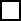 